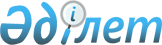 Об образовании избирательных участков
					
			Утративший силу
			
			
		
					Решение акима Бурабайского района Акмолинской области от 28 августа 2018 года № 8. Зарегистрировано Департаментом юстиции Акмолинской области 14 сентября 2018 года № 6779. Утратило силу решением акима Бурабайского района Акмолинской области от 5 декабря 2018 года № 12
      Сноска. Утратило силу решением акима Бурабайского района Акмолинской области от 05.12.2018 № 12 (вводится в действие со дня официального опубликования).

      Примечание РЦПИ.

      В тексте документа сохранена пунктуация и орфография оригинала.
      В соответствии с Конституционным законом Республики Казахстан от 28 сентября 1995 года "О выборах в Республике Казахстан", аким Бурабайского района РЕШИЛ:
      1. Образовать избирательные участки на территории Бурабайского района согласно приложению к настоящему решению.
      2. Контроль за исполнением настоящего решения возложить на руководителя аппарата акима района Шорина Е.К.
      3. Настоящее решение вступает в силу со дня государственной регистрации в Департаменте юстиции Акмолинской области и вводится в действие со дня официального опубликования.
      "СОГЛАСОВАНО"
      28 августа 2018 года Избирательные участки на территории Бурабайского района
      Избирательный участок № 765
      Местонахождение: город Щучинск, улица Зеленая, 24
      Границы: улица Зеленая - 1, 2, 3, 4, 5, 6, 7, 8, 9, 10, 11, 12, 12 а, 12 б, 13, 14, 14 а, 14 б, 15, 16, 17, 18, 19, 20, 21; улица Приозерная - 1, 2, 3, 4, 4 а, 5, 6, 7, 8, 10; улица Подгорная - 1, 2, 3, 4, 5; Акылбайский кордон.
      Избирательный участок № 767
      Местонахождение: город Щучинск, микрорайон БСХТ, 18
      Границы: пансионат "Светлый" - 31, 34, 35, 36, 39, 40, 41, 42, 44, 45, 46, 47, 48, 49, 50; Колледж экологии и лесного хозяйства - 1, 2, 3, 4, 5, 6, 7, 8, 9, 10, 11, 12, 13, 14, 15, 16, 17, 18, 19, 20, 21, 22, 23, 24, 25, 26, 27, 28, 29, 30, 31, 31 а, 32, 33, 34, 35, 39, 41, 42, 43, 44, 45, 46, 47, 48, 49, 50, 51, 69; учебное хозяйство колледжа; общежитие № 1 колледжа экологии и лесного хозяйства.
      Избирательный участок № 789
      Местонахождение: село Катарколь, улица Ленина, 29
      Границы: село Катарколь, улица Набережная - 21, 25, 27, 29, 31, 33, 35, 35 а, 39; улица Озерная - 24, 26, 28, 30, 34, 38, 40, 42, 44, 46, 48, 50, 21, 25, 27, 29, 31, 33, 35, 37, 39, 41, 43, 45, 47, 49, 51; улица Гоголя - 38, 40, 42, 44, 46, 48, 50, 52, 54, 58, 66, 68, 70, 72, 31, 33, 35, 37, 39, 43, 45, 49, 51, 55, 57, 59, 61, 63, 65, 67, 69, 71, 73, 75, 77, 81; улица Абая - 40, 42, 44, 48, 54, 62, 64, 66, 68, 70, 72, 74, 76, 78, 80, 84, 41, 43, 45, 47, 49, 57, 59, 61, 63, 65, 67, 69, 71, 73, 75, 75 а, 77, 79, 81, 83, 85, 87, 89, 91, 97; улица Горького - 46, 48, 50, 52, 54, 56, 60, 64, 66, 70, 72, 74, 76, 78, 84, 86, 88, 41, 43, 45, 47, 49, 51, 55, 57, 61, 63, 65, 67, 71, 73, 75, 77, 79, 81, 83, 85, 87, 89, 91, 93, 95; улица Пушкина – 30 а, 34, 36, 42, 46, 51, 53, 55, 57, 59, 61, 63, 65, 67, 71, 73, 75, 77, 79, 81, 83, 85, 87, 89, 91, 99, 101; улица Ленина - 48, 50, 56, 58, 60, 64, 68, 70, 35, 37, 39, 41, 43, 45, 47, 53, 57, 59, 61, 63, 65, 67, 69; улица Карла Маркса - 30, 32, 34, 36, 38, 40, 42, 44, 46, 48, 50, 54, 56, 58, 60, 62, 64, 66, 68, 70, 23, 25, 27, 29, 33, 35, 37, 39, 41, 43, 45, 47, 49, 51, 53, 55, 57, 61, 63, 65; улица Досова - 24, 30, 32, 34, 36, 38, 40, 42, 44, 46, 48, 52, 56, 58, 60, 62, 64, 68, 25, 27, 31, 33, 35, 37, 39, 41, 43, 45, 47, 49, 51, 55, 57, 59, 61, 63, 65, 67, 69, 71, 73; улица Чайковского - 22, 24, 26, 28, 30, 32, 34, 36, 38, 40, 42, 44, 50, 52, 54, 56, 56 а, 58, 60, 64, 21, 23, 25, 27, 29, 31, 35, 37, 41, 43, 53, 55, 57, 59, 61, 63, 67; улица Кирова - 26, 28, 30, 32, 36, 38, 40, 50, 54, 56, 58, 60, 62, 19, 21, 23, 25, 27, 29, 31, 33, 35, 37, 41, 43, 47, 47 а, 49, 61, 63, 65, 67; улица Калинина - 20, 22, 24, 26, 28, 32, 38, 40, 42, 44, 50, 52, 54, 56, 60, 62, 64, 23, 27, 29, 31, 33, 35, 37, 39, 43, 47, 49, 51, 53, 57, 63; улица Куйбышева - 20, 22, 24, 30, 34, 38, 40, 42, 44, 46, 52, 17, 21, 25, 33, 37, 39, 41, 43, 45, 47, 49, 51, 53 а, 55, 57; улица Подлесная - 14, 32, 42, 46, 50, 13, 15, 17, 21, 27, 29, 33, 37, 39, 41, 45; Приозерное лесничество - 1, 2, 3, 4, 5; село Вишневое.
      Избирательный участок № 790
      Местонахождение: село Катарколь, улица Студенческий переулок, 1
      Границы: село Катарколь, улица Набережная - 2, 4, 6, 8, 10, 12, 14, 16, 20, 1, 3, 5, 9, 11, 13, 15, 19; улица Озерная - 2, 4, 6, 8, 10, 12, 14, 16, 18, 20, 22, 1, 3, 5, 7, 9, 11, 13, 15, 17, 19, 19 а; улица Гоголя - 2, 4, 6, 8, 10, 12, 16, 20, 22, 24, 26, 28, 30, 32, 34, 36, 1, 1 а, 3, 5, 7, 9, 11, 13, 15, 17, 19, 21, 29; улица Абая - 4, 6, 8, 10, 14, 16, 18, 20, 22, 24, 26, 28, 30, 32, 36, 38, 1, 7, 9, 11, 15, 17, 19, 21, 23, 25, 27, 29, 31, 33, 35, 35/1, 35/2, 37; улица Горького - 2, 4, 8, 12, 14, 16, 20, 22, 24, 26, 28, 30, 32, 34, 36, 40, 42, 1, 3, 5, 7, 9, 11, 13, 15, 17, 19, 23, 25, 27, 29, 31, 33, 35, 37, 39; улица Пушкина - 2, 4, 6, 10, 14, 16, 18, 20, 22, 24, 26, 28, 30, 32, 3, 5, 7, 11, 13, 15, 17, 19, 21, 23, 25, 27, 31, 33, 37, 39; улица Ленина - 2, 4, 8, 10, 14, 18, 20, 24, 30, 1, 5, 7, 9, 11, 13, 17, 19, 21, 23, 25, 27; улица Карла Маркса - 4, 6, 8, 10, 12, 14, 16, 18, 20, 24, 1, 5, 7, 11, 13, 15, 17, 19; улица Досова - 2, 4, 6, 8, 10, 14, 16, 18, 20, 22, 1, 5, 7, 9, 11, 13, 15, 19, 21, 23; улица Чайковского - 2, 4, 8, 16, 18, 20, 1, 3, 5, 13, 15, 17, 19; улица Кирова - 2, 4, 6, 8, 12, 14, 16, 20, 22, 1, 3, 5, 5 а, 7, 9, 13, 15, 17; улица Калинина - 4, 6, 14, 16, 18, 1, 3, 9, 11, 13, 15, 17, 19, 21; улица Куйбышева - 6, 8, 10, 12, 14, 16, 1, 7, 9, 11, 13; улица Подлесная - 2, 2 а, 4, 6, 8, 12, 1, 3, 5, 9, 11; Студенческий переулок - 1, 2, 3, 4, 5; общежитие "Юность"; село Ключевое.
      Избирательный участок № 791
      Местонахождение: село Сосновка, улица Мектеп, 10/2
      Границы: село Сосновка.
      Избирательный участок № 794
      Местонахождение: село Шиели, улица Школьная, 7
      Границы: село Шиели.
      Избирательный участок № 797
      Местонахождение: село Жасыл, улица Школьная, 8
      Границы: село Жасыл.
					© 2012. РГП на ПХВ «Институт законодательства и правовой информации Республики Казахстан» Министерства юстиции Республики Казахстан
				
      Аким района

К.Караулов

      Председатель Бурабайской
районной избирательной
комиссии

К.Мажиков
Приложение к решению акима
Бурабайского района
от 28 августа 2018 года
№ 8